Al Dirigente ScolasticoSedeOGGETTO:	Richiesta ferie  A.S. 202…/.202….__l__ sottoscritt_  ______________________________________________ in qualità di: DOCENTI   -  con contratto di lavoroa tempo   indeterminato      determinato annuale,    determinato fino ________________in servizio nel plesso ____________________C H I E D Edal ____________________ al ______________________ = gg. _________dal ____________________ al ______________________ = gg. _________dal ____________________ al ______________________ = gg. _________dal ____________________ al ______________________ = gg. _________dal ____________________ al ______________________ = gg. _________dal ____________________ al ______________________ = gg. _________dal ____________________ al ______________________ = gg. _________           Giorni spettanti    _________                           Giorni già fruiti  _________            Giorni richiesti con la presente    ________     Giorni da fruire  _________	le giornate di riposo (festività soppresse) L. 937/77	il __________________	il __________________	il __________________	il __________________(gg. spettanti   ___, detratti gg. ___ fruiti nel corso dell’A.S. / detratti gg. ___ per ast. fac.  L. 1204/71)Milano __________________							_______________________________										   firma***RECAPITO:___________________				VISTO:    IL DIRIGENTE SCOLASTICO								PROF.SSA Carla Federica Gallotti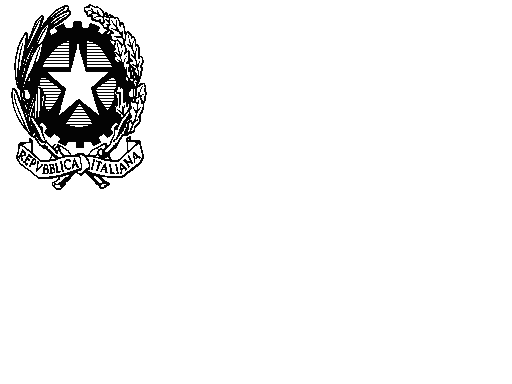 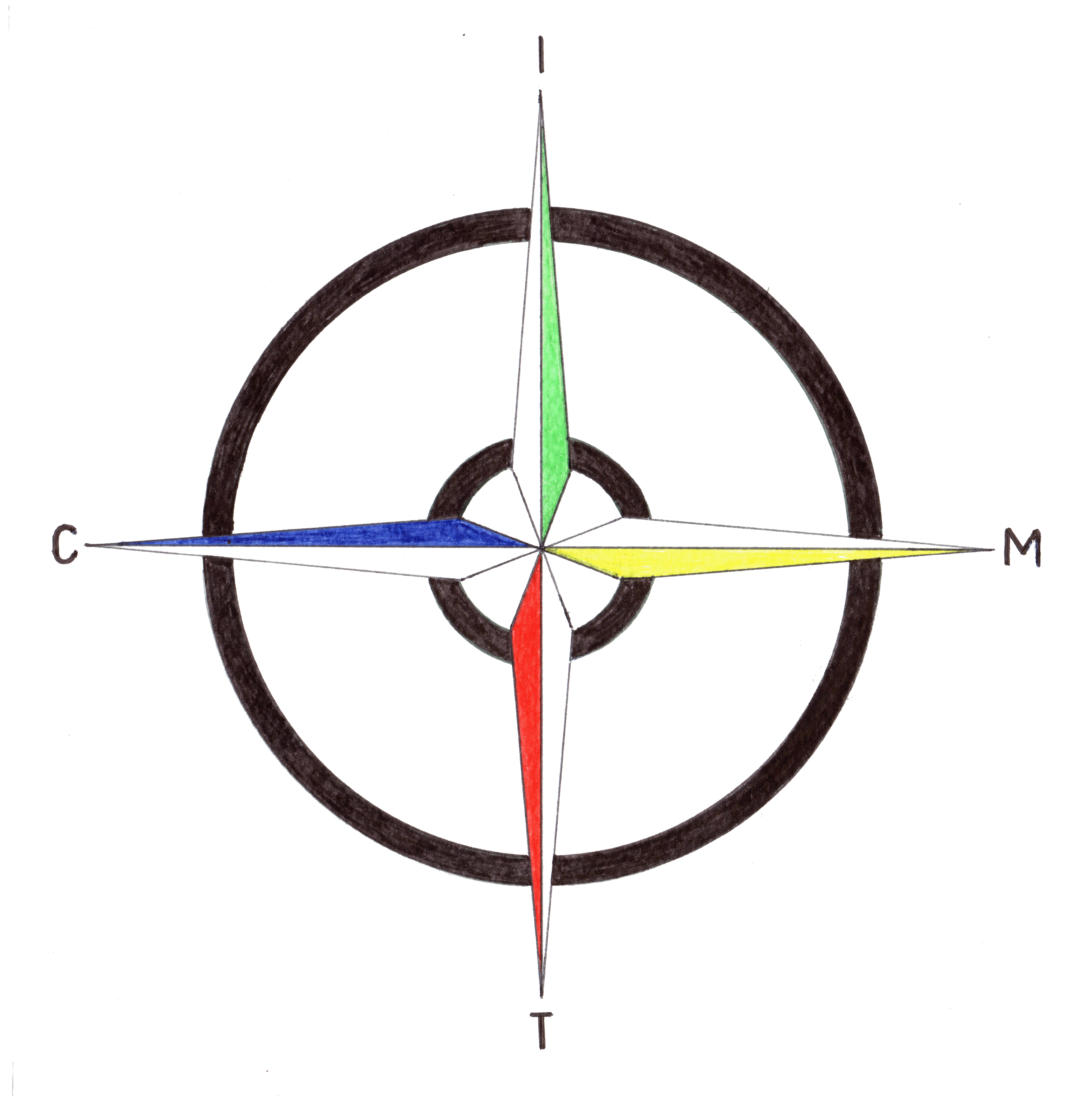 